LernJob: Wasser muss sauber sein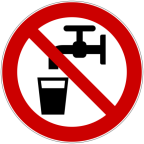 Trennung von Wasser, Styroporkugeln  und MurmelnLevel: leicht1. Gebt Styroporkugeln und Murmeln in ein Becherglas mit Wasser.  2. Beschreibt, was ihr beobachten könnt.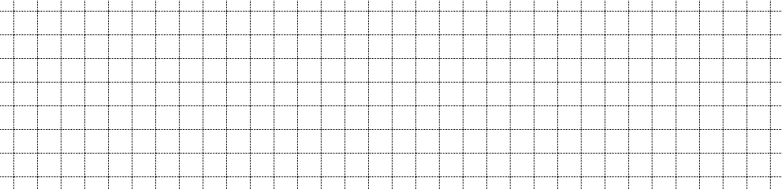 3. Erklärt, warum das so ist. Verwendet dazu die Begriffe „Dichte“ und „wasserlöslich“.4. Gebt an, wie ihr die Styroporkugeln und die Murmeln einfach vom Wasser trennen könnt. Eure Hände sollen nicht nass werden!5. Führt die Trennung wie beschrieben durch. LernJob: Wasser muss sauber seinTrennung von Wasser, Styroporkugeln und MurmelnLevel: leicht1. Gebt Styroporkugeln und Murmeln in ein Becherglas mit Wasser.  2. Beschreibt, was ihr beobachten könnt.3. Erklärt, warum das so ist. Verwendet dazu die Begriffe „Dichte“ und „wasserlöslich“.4. Gebt an, wie ihr die Styroporkugeln und die Murmeln einfach vom Wasser trennen könnt. Eure Hände sollen nicht nass werden!5. Führt die Trennung wie beschrieben durch. 